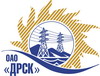 Открытое Акционерное Общество«Дальневосточная распределительная сетевая  компания»Протокол заседания Закупочной комиссии по вскрытию поступивших конвертовг. БлаговещенскСпособ и предмет закупки: Закрытый электронный запрос цен на право заключения Договора на выполнение работ:  закупка 93 - Мероприятия по технологическому присоединению энергопринимающих устройств заявителей (без ограничения по мощности) на территории функционирования филиала ОАО "ДРСК" - "Южно-Якутские электрические сети"  (закупка 42802) лот 4 – Строительство ВЛ-6кВ для технологического присоединения заявителя свыше 15кВт в Нерюнгринском районе, в том числе ПИРПлановая стоимость закупки:  лот 4- 5 879 146,00 руб. без учета НДС. ПРИСУТСТВОВАЛИ:Три члена постоянно действующей Закупочной комиссии ОАО «ДРСК» 2 уровняИнформация о результатах вскрытия конвертов:В адрес Организатора закупки поступило 3 (три) Предложения на участие в закупке, с которыми были размещены в электронном виде на Торговой площадке Системы www.b2b-energo.ru.Вскрытие конвертов было осуществлено в электронном сейфе организатора запроса предложений на Торговой площадке Системы www.b2b-energo.ru автоматически.Дата и время начала процедуры вскрытия конвертов с предложениями участников: 10:00 (время местное) 21.04.2015Место проведения процедуры вскрытия конвертов с предложениями участников: Торговая площадка Системы www.b2b-energo.ruВ конвертах обнаружены предложения следующих участников запроса цен:Ответственный секретарь Закупочной комиссии 2 уровня ОАО «ДРСК»	О.А. МоторинаТехнический секретарь Закупочной комиссии 2 уровня ОАО «ДРСК»	Е.Ю. Коврижкина№ 419/УКС-В21.04.2015№п/пНаименование Участника закупки и его адресЦена предложения на участие в закупке без НДС, руб.1ООО «Старт»г. Алдан, ул. Зинштейна, д. 26Цена: 5 879 146,00  руб. без учета НДС (НДС не облагается).2ИП Кузовков В.Ю. г. Алдан, ул. Кузнецова, д..37, кв. 7Цена: 5 860 146,00 руб. без учета НДС (НДС не облагается). 3ООО «ЭК «Меркурий»г. Алдан, ул. Заортосалинская, д. 3 Цена: 5 870 146,00 руб. без учета НДС (6 926 772,28 руб. с учетом НДС). 